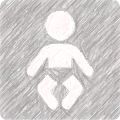 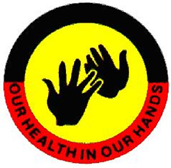 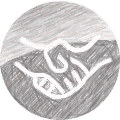 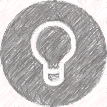 This selection criteria document forms part of the selection process, and applicants who do not submit this document as requested and by the date given cannot be considered. This document is the equivalent of a "first interview" and provides an opportunity for you to showcase your claims for the position. Please provide brief, relevant information under each of the headings below. Aim to demonstrate your experience, education, skills, knowledge, abilities, attitude and experience in relation to the criteria and reflect your understanding of the context and objectives of the position. You must also answer the compulsory questions at the end of the form.  An applicant's race is a genuine occupational qualification and authorised by Section 14(d) of the Anti-Discrimination Act 1977Please contact Loretta Anderson HR Officer on (02) 6591 2418 or email humanresources@biripi.org.au for any further enquiries.Position: Counsellor TAREEPosition: Counsellor TAREEName:Phone:Essential CriterionEssential CriterionWhat excites you about this opportunity?What excites you about this opportunity?What is your understanding of the issues involving Out of Home Care for Aboriginal children and young people, families, and foster carers?What is your understanding of the issues involving Out of Home Care for Aboriginal children and young people, families, and foster carers?What attributes do you possess to ensure excellent relationships with services, young people, and their families are maintained?What attributes do you possess to ensure excellent relationships with services, young people, and their families are maintained?Can you explain your knowledge of child protection issues in relation to children at risk and explain your understanding of the issues facing young people who need OOHC services?Can you explain your knowledge of child protection issues in relation to children at risk and explain your understanding of the issues facing young people who need OOHC services?What is your knowledge of Aboriginal culture, values and the ability to effectively communicate with Aboriginal people?Please provide a brief overview of your experience and/or understanding of child protection and trauma-informed strength-based programs?Compulsory QuestionsCompulsory QuestionsCompulsory QuestionsAboriginality (please provide evidence)Yes        No   Experience working in an aboriginal organisationYes        No   Do you hold a NSW current drivers licenseYes       No    Relevant tertiary qualificationsYes        No    If Yes please listDo you acknowledge that undertaking a police (criminal records) check is a requirement of undertaking this position and that a working with children background check will also be required? (Answer yes or no)Yes        No     Do you confirm that everything you have provided is true and correctYes        No    When would you be available to commence in this position?